Publicado en Madrid el 09/02/2021 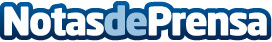 Elecnor se une a Fundación Adecco para impulsar el empleo de las personas más vulnerablesLa crisis de la COVID-19 ha golpeado en mayor medida a las personas que ya lo tenían difícil antes de la pandemia: con discapacidad, familias monoparentales, personas con escasos recursos, etc. El proyecto #EmpleoParaTodos, de la Fundación Adecco, tiene como misión erradicar la exclusión social que afecta a las personas más vulnerables, a través del empleoDatos de contacto:Autor914115868Nota de prensa publicada en: https://www.notasdeprensa.es/elecnor-se-une-a-fundacion-adecco-para Categorias: Nacional Sociedad Solidaridad y cooperación Recursos humanos http://www.notasdeprensa.es